Уважаемые гимназисты  и родители!Приближается замечательный праздник в жизни каждой семьи -  День знаний, дающий старт новому учебному году. Прозвенит школьный звонок, и мы вновь увидим наших любимых учеников. Мы искренне этому рады!В этом году изменится обычный уклад нашей гимназической жизни. Мы все должны быть к этому готовы и соблюдать правила, связанные с заботой о вас, наших учениках, учителях и работниках  гимназии. 	Уверены, что вместе мы преодолеем все трудности! А поводом для радости будет наше общение,  упорный труд и  успехи!До 1 января 2021 года в гимназии устанавливаются правила в соответствии с санитарными нормами: Основные требования к организации работы образовательных учреждений в условиях сохранения рисков распространения новой коронавирусной инфекции (COVID-19) установлены санитарно-эпидемиологическими правилами СП 3.1/2.4.3598-20 «Санитарно-эпидемиологические требования к устройству, содержанию и организации работы образовательных организаций и других объектов социальной инфраструктуры для детей и молодежи в условиях распространения новой коронавирусной инфекции (COVID-19)», утвержденными постановлением Главного государственного санитарного врача РФ от 30.06. 2020 года №16;Постановлением Главного государственного санитарного врача РФ от 13.07.2020 № 20 «О мероприятиях по профилактике гриппа и острых респираторных вирусных инфекций, в тои числе новой коронавирусной инфекции (COVID-10) в эпидемическом сезоне 2020-2021 годов».Перед началом нового учебного года специализированной организацией проведена дезинфекция с применением дезинфицирующих средств, применяемых для обеззараживания объектов при вирусных инфекциях.При входе в гимназию, в санитарных узлах, перед столовой, в буфете, в раздевалках спортзала установлены бесконтактные сенсорные дозаторы с антисептическим средством для обработки рук. До начала учебного года будут установлены рециркуляторы для обеззараживания воздуха. Во время занятий в помещениях общего пользования, во время перемен (динамических пауз) и по окончании занятий в учебных помещениях будет проводиться текущая дезинфекция (обработка рабочих поверхностей, дверных ручек, санитарных узлов). Еженедельно будет организована генеральная уборка всех помещений гимназии.В целях разобщения классных коллективов за каждым классом закрепляется  время прихода  в гимназию. Мы очень просим его соблюдать! При отсутствии обучающегося 5-11 классов в гимназии  необходимо предоставить  медицинское заключение об отсутствии медицинских противопоказаний для пребывания в образовательном учреждении.Каждое утро при входе в здание гимназии будут проводиться «утренние фильтры» с обязательной термометрией бесконтактными термометрами с целью выявления и недопущения в гимназию обучающихся и сотрудников с признаками респираторных заболеваний. В случае обнаружения обучающихся с признаками респираторных заболеваний администрация гимназии принимает меры к незамедлительной изоляции до прихода родителей (законных представителей) или приезда бригады скорой помощи.Проведение уроков физической культуры преимущественно будет организовано на открытом воздухе с учётом погодных условий с использованием открытой спортивной площадки.За каждым учебным коллективом (классом) закреплен отдельный учебный кабинет, где будут проходить учебные занятия, за исключением предметов, требующих специального оборудования. При составлении расписания будут использоваться сдвоенные уроки по некоторым предметам с целью организации перерыва в 1 урок для проведения последующей санитарной обработки. При необходимости будет вводиться гибкий график расписания занятий в целях максимального разобщения классов. Режим работы гимназии, режим питания и расписание занятий вы узнаете у своих классных руководителей.Занятия внеурочной деятельностью будут проводиться с сохранением учебных коллективов в закрепленных для обучения учебных кабинетах.
Проведение массовых мероприятий с участием детей из разных классов запрещено. Вместе с тем мы обязательно будем проводить внеклассные мероприятия для каждого класса и использовать современные дистанционные технологии для проведения мероприятий, в которых будут принимать участие обучающиеся из разных классов.С  24 августа 2020 года начинаются медицинские осмотры. Установлен следующий порядок прохождения обучающимися медицинских осмотров: в указанное в графике время классный руководитель встречает детей у входа в гимназию, проводится обязательная термометрия,  и классный руководитель провожает учащихся до медицинского кабинета. Родители ожидают детей у входа в гимназию. После медосмотра ( в этот же день) ребята могут получить учебники. Торжественная линейка, посвященная празднику «День знаний»,состоится  1 сентября в 9.00 и будет проводиться на улице ( если позволят погодные условия). Присутствовать на ней будут пятиклассники и будущие выпускники – обучающиеся 11 классов. На линейке, посвященной Дню знаний, могут присутствовать родители учащихся 5-х и 11-х классов, соблюдая все меры безопасности, масочный режим. Учащиеся остальных классов (6-10 классов) сразу проходят в свои кабинеты в соответствии с графиком прихода в гимназию. В каждом классе будет организовано торжественное начало учебного года. Во  всех классах будут проведены тематический урок и уроки по расписанию. С расписанием уроков на 1 сентября вас ознакомят  классные руководители. Проход родителей (законных представителей) в здание гимназии ограничен.Уважаемые гимназисты и родители,  пожалуйста, ознакомьтесь  с особенностями режима работы с 1 сентября 2020 года!
ГРАФИК ПРИХОДА В ГИМНАЗИЮ УЧАЩИХСЯ 5-11 КЛАССОВ
ПРИКАЗ О ЗАКРЕПЛЕНИИ УЧЕБНЫХ КАБИНЕТОВПРИКАЗ  ОБ УТВЕРЖДЕНИИ РАСПИСАНИЯ 
Просим внимательно отнестись к соблюдению режима функционирования гимназии! Мы ежедневно будем информировать вас о возможных изменениях, новых требованиях и рекомендациях, которые будем оперативно публиковать на официальном сайте и в социальных сетях. По всем возникающим вопросам можно (и нужно!)  обращаться к своему классному руководителю или заместителям директора по УВР.Учебный год начинаем с хорошим настроением, с уверенностью, что мы справимся! Главное, что мы вместе!С новым учебным годом!
С уважением, коллектив сотрудников Петергофской гимназии. 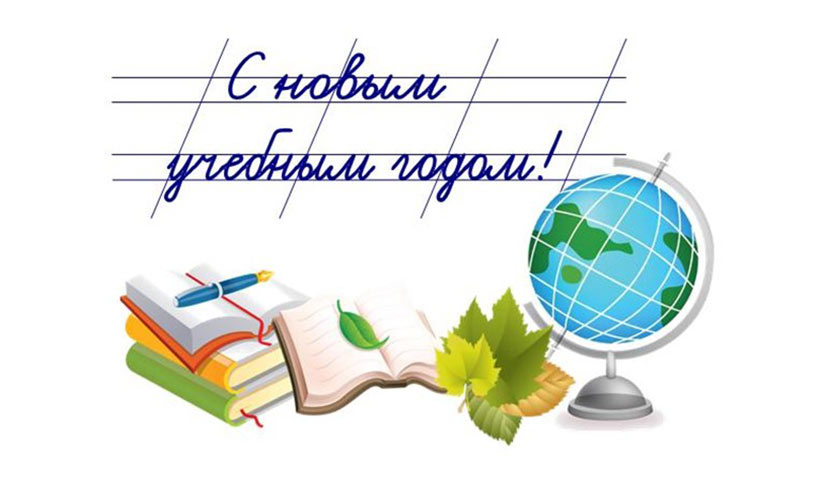 